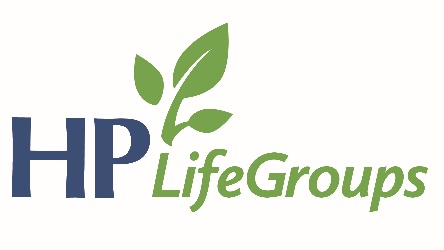 2018 HPBC GoalsIndividual Community Involvement: We will endeavor to cultivate a culture of evangelism in our church this year by encouraging our members to advance the gospel through individual community involvement.Specifically:  We desire for our members to pursue a level of community involvement that brings them into regular contact with those who need Christ.  “Community involvement” can be as simple as engaging a neighbor through a common hobby or as complex as participating in or leading a formal community organization (sports leagues, HOA, charities, etc).  Church Family Gathering:  We will continue our goal from last year to devote ourselves as a church family to the practice of prayer, testifying, and discipling one another during our evening gathering.  Specifically:  In addition to private and small group settings, we desire to see our church practice the commanded disciplines of prayer, testifying, and discipleship as an entire church family together.  Our vision is for these practices to be essential and primary activities during our evening gathering. We will begin the process of structuring our evening gatherings to centralize around these activities.ReflectSunday AM – Luke 1:26-56 – God’s Favor – Drew Conley“The Lord is with you.” What is the significance of God’s presence with us, in whatever work/roles we have and whatever God has called us to do?Do you ever struggle with feeling like your work/role is significant? How does God’s presence with you and favor on you adjust your perspective?“God’s power back his every word.” Where do we see this truth in this passage?What impossible things has God called you to do?Where in your busy life are you creating space for God’s Words to fill your mind? Share with each other.“Counting God reliable makes your happiness strong.”Where does this passage talk about happiness?	(Maybe read Luke 1:46-49)Think about the times in your day that you become frustrated or discouraged. What is it that most often robs you of joy? Does the discussion thus far equip us to know better how to handle our discouragements/frustrations? Discuss this some.Do you often feel as if you need to do something to earn God’s favor towards you? If so, why? What causes you to feel this way? How does this story of God’s favor toward Mary help change our perspective?Sunday PM – Proverbs – Power for Good – Drew ConleyWhat is the source of true wisdom?Do you make a practice of withholding judgment until you’ve heard both sides of a matter?Does the slowness of coming to careful conclusions frustrate you? Does it tend to make leaders popular in the short term?How ought leaders to show steadfast love to those they lead?How ought we show steadfast love to our leaders?Is there any scripture that address is this specifically? (E.g., Hebrews 13:17)How does God’s control of both good and bad leaders give you confidence and comfort?How does this reality change your prayers? Now? For the future?